Ma boite à moi!     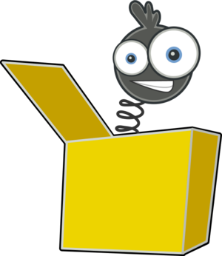 Pour ce projet vous allez nous donner une idée de qui vous êtes! Vous nous présenterez 3-5 objets qui reflètent qui vous êtes! Il faut que les objets représentent vos expériences du passé, de maintenant et ce que vous aimeriez faire au futur. Vous allez aussi utilisez des images et un texte pour nous donner une idée de qui vous êtes. Vous allez nous présentez tous ce qui se trouve sur le dehors de votre boite aussi.Partie 1 : Il faut décorer une côté de votre boite avec une Acrostiche de votre nom. Utilisez un adjectif pour chaque lettre de votre nom. Il faut que les adjectifs utilisez sont des adjectifs de personnalité et qu’ils sont au masculin/féminin selon votre genre. Attention de bien comprendre le sens des adjectifs choisis.Vous allez aussi décorer les autres côtés de votre boite en répondant à quelques questions de partie 2 ci-dessous.Partie 2 : Il faut répondre aux questions suivantes de manière visuelle et/ou écrite. Où c’est possible, utilisez des dessins/photos coller sur votre boite ou placer dans la boite pour répondre, mais il faut clairement indiquer quelles « visuelles » sont utiliser pour quelles questions dans votre portfolio. Soyez créatif et original!Où ce n’est pas possible d’utiliser des visuelles, Il faut répondre en phrases complètes, à double interligne dans un texte soigneusement écrit. Introduction (âge, anniversaire, signe zodiaque, habitation)Description physique (min. de 3 détails)Votre famille et/ou les personnes importantes à vousVos passe-temps Votre citation favoriteCe qui vous passionne (une paragraphe)*(attendez la lecture d’un texte)Quelqu’un qui vous inspire et pourquoi (une paragraphe)Votre bête noireLe stéréotype qui vous énerve le plusCe que vous faites bien (min. 2 choses)Ce que vous voulez changer/améliorer/perfectionner dans votre vie et pourquoi (2-3 phrases)Ce que vous aimez et n’aimez pas de vous-même (2-3 phrases)Le pire moment de votre vie (2-3 phrases)Le meilleur moment de votre vie (2-3 phrases)Une description de votre vie imaginé en 2040 (carrière, relations, passe-temps, exploits, éducation, etc.)Vous allez aussi faire un profile Fakebook et l’ajouter à votre portfolio*attn : tous cela sera jugé pour la qualité de Français utilisez, ainsi que l’organisation et l’effort/l’attrait visuelPartie 3 : Vous allez présenter vos objets et votre boite à un partenaire comme pratique avant de présenter devant la classe. Il faut décrire pourquoi vous avez choisis ces objets/ images/visuelle dans au moins 3-4 phrases chacun. Utilisez les structures suivantes pour vous aider.-Ceci est un/une _____________________ et cet objet/ visuelle me décrit parce que….-Voici un/une ____________________, cet objet/visuelle représente qui je suis parce que….- J’ai choisi un/une ___________________parce que…..- Je suis ________________ donc, j’ai apporté/ coller à ma boite __________________ parce que….*attn : pour la présentation vous serez jugé sur la prononciation, la vitesse, le volume, l’effort d’être bien préparé/pratiqué et l’usage d’un bon Français. Les noms seront choisis le jour de la date due et il y aura une pénalité pour ne pas être prêt quand votre nom est choisi.Date due :____________________